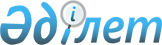 Об утверждении Правил обращения с серой технической газовойПриказ и.о. Министра экологии, геологии и природных ресурсов Республики Казахстан от 22 июля 2021 года № 266. Зарегистрирован в Министерстве юстиции Республики Казахстан 27 июля 2021 года № 23720.       В соответствии с пунктом 2 статьи 400 Экологического кодекса Республики Казахстан, ПРИКАЗЫВАЮ:       1. Утвердить прилагаемые Правила обращения с серой технической газовой.      2. Комитету экологического регулирования и контроля Министерства экологии, геологии и природных ресурсов Республики Казахстан в установленном законодательством порядке обеспечить:      1) государственную регистрацию настоящего приказа в Министерстве юстиции Республики Казахстан;      2) размещение настоящего приказа на интернет-ресурсе Министерства экологии, геологии и природных ресурсов Республики Казахстан после его официального опубликования;      3) в течение десяти рабочих дней после государственной регистрации настоящего приказа в Министерстве юстиции Республики Казахстан представление в Департамент юридической службы Министерства экологии, геологии и природных ресурсов Республики Казахстан сведений об исполнении мероприятий, предусмотренных подпунктами 1) и 2) настоящего пункта.      3. Контроль за исполнением настоящего приказа возложить на курирующего вице-министра экологии, геологии и природных ресурсов Республики Казахстан.      4. Настоящий приказ вводится в действие по истечении десяти календарных дней после дня его первого официального опубликования.       "СОГЛАСОВАНО"Министерство здравоохранения Республики Казахстан       "СОГЛАСОВАНО"Министерство индустрии и инфраструктурногоразвития Республики Казахстан       "СОГЛАСОВАНО"Министерство финансов Республики Казахстан       "СОГЛАСОВАНО"Министерство торговли и интеграцииРеспублики Казахстан       "СОГЛАСОВАНО"Министерство по чрезвычайным ситуациямРеспублики Казахстан       "СОГЛАСОВАНО"Министерство национальной экономики Республики Казахстан "СОГЛАСОВАНО"Министерство энергетикиРеспублики Казахстан  Правила обращения с серой технической газовой Глава 1. Общие положения       1. Настоящие Правила обращения с серой технической газовой разработаны в соответствии с пунктом 2 статьи 400 Экологического кодекса Республики Казахстан (далее – Кодекс) и определяют порядок обращения с серой технической газовой при обеспечении соблюдения экологических требований (далее – Правила).      2. Основные понятия и определения, используемые в Правилах:      1) специальная открытая площадка хранения и отгрузки – производственные площадки хранения и отгрузки серной продукции, соответствующие техническим условиям и требованиям по безопасному хранению и отгрузке серы;      2) серный блок – твердая сера техническая газовая (далее - Сера), получаемая послойным наливом жидкой серы на серные карты;      3) серная карта – специально оборудованные открытые площадки, предназначенные для длительного хранения серы технической газовой. Серными картами не являются открытые места складирования серы технической газовой (сооружения), рассматриваемые как часть технологического процесса получения, отгрузки конечной товарной продукции, предназначенной для отгрузки потребителям, включая открытые транзитные пункты накопления серы технической газовой, открытые склады хранения и производственные площадки;      4) грануляция серы – процесс получения серы в виде твердых гранул сферической формы из жидкой серы;      5) размещение серы технической газовой в открытом виде – размещение серы технической газовой в открытом виде на серных картах;      6) сера техническая газовая – сера, полученная при очистке природных и коксовых газов, а также отходящих газов нефте- и сланце переработки. Сера техническая газовая изготавливается в соответствии с ГОСТ 127.1-93 "Сера техническая. Технические условия";      7) обвалование – сооружение по периметру серной карты, предназначенное для сбора стоков (дождевой, талой воды и воды, использованной для пылеподавления или тушения пожара), в целях защиты от загрязнений территории, прилегающей к серным картам. Глава 2. Порядок обращения с Серой при обеспечении соблюдения экологических требований       3. При обращении Серы используются безопасные для окружающей среды способы, методы и оборудование, включая применение наилучших доступных техник с соблюдением требований статьи 113 Кодекса.      4. Основными требованиями при обращении с Серой, обеспечивающими сохранение окружающей среды, являются максимальная герметизация технологического оборудования, фланцевых соединений аппаратов и трубопроводов, а также строгое соблюдение технологического режима. На фланцевых соединениях трубопроводов с жидкой серой, устанавливают защитные кожухи.       5. Операторы объекта І категории при обращении с Серой обязаны осуществлять производственный экологический контроль в соответствии со статьей 182 Кодекса. Производственный экологический контроль проводится на основе программы производственного экологического контроля. В процессе эксплуатации серных карт проводится контроль за уровнем содержания загрязняющих веществ в почве территории, прилегающей к серным картам, в атмосферном воздухе в пределах области воздействия. Глава 3. Экологические требования при складировании, транспортировке и перегрузки Серы      6. Складирование различных видов Серы осуществляется раздельно.      7. Операции выгрузки и загрузки Серы полностью механизируются.      8. Жидкую серу хранят в обогреваемых паром или наружными электрическими устройствами теплоизолированных емкостях, продуваемых инертным газом. Продувочные трубопроводы от емкостей с жидкой серой выполняют обогреваемыми и выводящими в атмосферу по кратчайшему пути, во избежание зарастания серой. Емкости для хранения жидкой серы устанавливают в поддоне. Вместимость поддона рассчитывают на прием не менее одной трети хранимой серы, но не менее вместимости одного наибольшего резервуара.      9. Все емкости, трубопроводы жидкой серы надежно заземляются. Отогревают застывшие трубопроводы с серой только паром, открытый огонь для этой цели не применяется.      10. Слив жидкой серы в емкость осуществляют через трубу, опущенную до дна емкости, в целях снижения электростатических зарядов и предупреждения интенсивного газовыделения в период слива. Заливают серу под уровень имеющейся в емкости серы. Для этой цели устанавливают обязательный нижний уровень серы с подачей звукового или светового сигнала при его достижении. Не допускается залив серы свободно падающей струей.      11. Серу в твердой форме хранят на открытой площадке насыпью или в полиэтиленовых мешках.      12. Открытую площадку для складирования Серы в твердом виде покрывают твердым и непроницаемым материалом, обваловывают, с устройством слива и наклоном в сторону ливнеотвода.      13. При хранении Серы на территории объекта оператора 1 категории соблюдаются следующие требования:      1) поверхность напольного покрытия - водонепроницаемая и устойчивая к химическим воздействиям и имеет уклон для сбора проливов в приемнике;      2) территория изолирована, огорожена;      3) исключен приказом и.о Министра экологии и природных ресурсов РК от 31.03.2023 № 109 (вводится в действие по истечении десяти календарных дней после дня его первого официального опубликования);
      4) помещения оборудуется средствами пожаротушения, системами автоматической пожарной сигнализации, молниезащитой;      5) вблизи не допускается хранение или складирование пожароопасных материалов (древесина, топливо), а также продовольствия.      Сноска. Пункт 13 с изменениями, внесенными приказом и.о Министра экологии и природных ресурсов РК от 31.03.2023 № 109 (вводится в действие по истечении десяти календарных дней после дня его первого официального опубликования).
       14. Транспортировка Серы железнодорожным транспортом осуществляют в тоннах и вагонах в соответствии с Правилами перевозок грузов железнодорожным транспортом, утвержденных приказом Министра индустрии и инфраструктурного развития Республики Казахстан от 2 августа 2019 года №612 (зарегистрирован в Реестре государственной регистрации нормативных правовых актов № 19188).       15. Порядок транспортировки Серы автомобильным транспортом регламентирован Правилами перевозки опасных грузов автомобильным транспортом, утвержденной приказом и.о. Министра по инвестициям и развитию Республики Казахстан от 17 апреля 2015 года № 460 (зарегистрирован в Реестре государственной регистрации нормативных правовых актов № 11779).       16. Транспортировка Серы водным транспортом производится с соблюдением всех условий, установленных для опасных грузов, в соответствии с Правилами перевозок опасных грузов, утвержденных приказом Министра по инвестициям и развитию Республики Казахстан от 30 апреля 2015 года № 548 (зарегистрирован в Реестре государственной регистрации нормативных правовых актов № 11857).       17. Сера упаковывается и транспортируется в упаковочных комплектах воздушными судами в соответствии с требованиями Правил перевозки опасных грузов по воздуху на гражданских воздушных судах, утвержденных приказом Министра по инвестициям и развитию Республики Казахстан от 21 июня 2017 года №371 (зарегистрирован в Реестре государственной регистрации нормативных правовых актов № 15370).      18. Не допускается погрузка Серы любой формы в загрязненные транспортные средства. При очистке поверхностей от серной пыли применение сжатого воздуха не разрешается. При транспортировке твердой Серы транспортное средство обеспечивается защитной пленкой или укрывным материалом.      19. Емкости для хранения жидкой серы, вагоны-цистерны для ее перевозки периодически очищают от скопившихся в них отложений и загрязнений.      20. Освобождают серу из мешков в предназначенной для этого машине или на установке для ручного растаривания, оборудованной местным отсосом.      21. В случае проливов жидкой серы и просыпи твердой серы принимаются незамедлительные меры по ликвидации последствий. Глава 4. Экологические требования при размещении Серы       22. Размещение в открытом виде Серы, образующейся при проведении операций по разведке и (или) добыче углеводородов, допускается на специальных площадках в соответствии с приказом Министра по инвестициям и развитию Республики Казахстан от 30 декабря 2014 года № 357 "Об утверждении Правил обеспечения промышленной безопасности для опасных производственных объектов по подготовке и переработке газов" (зарегистрирован в Реестре государственной регистрации нормативных правовых актов № 10238).      23. Серу размещают на серных картах в виде серных блоков, получаемых при послойном наливе жидкой серы на серные карты.      24. Основу дна серных карт размещают не менее 2 метров от наивысшего основного стояния уровня подземных вод. Дно и стенки карт предусматривают с гидроизоляцией и устройством отвода вод.      25. Не допускается размещать серные карты на резервных территориях расширения производственных объектов, рекреационных зон, особоохраняемых территориях, водоохранных зонах, в долинах рек, балках, на участках с проседаниями почвы, в местах развития карстовых процессов, на территории залегания полезных ископаемых, в зоне питания подземных источников питьевой воды.      При хранении и размещении Серы предусматриваются меры, исключающие попадание серы в системы бытовой и ливневой канализации, а также в открытые водоемы и почву. Вокруг серных карт предусматривается обвалование.      26. В целях определения застывания серы перед началом разработки площадки хранения серы производят контрольное забуривание.      27. Заезд техники на площадки хранения серы осуществляется по насыпи, выполненной из комовой серы под углом не более 35 градусов к основанию площадки.      28. Не допускается разработка серных карт и погрузка Серы:      1) при скорости ветра более 15 метров в секунду;      2) в период грозы;      3) в период ограниченной видимости (менее 50 метров).      29. Безопасной для окружающей среды формой для хранения серы является гранулированная форма, полученная в процессе грануляции серы. Гранулированная сера не слеживается, сохраняет сыпучесть и не образует пыли при хранении и перевозках, легко транспортируется и дозируется.      30. Рекультивация после ликвидации серных карт проводится по проектным решениям, обеспечивающих защиту окружающей среды и населения.© 2012. РГП на ПХВ «Институт законодательства и правовой информации Республики Казахстан» Министерства юстиции Республики Казахстан      И.о. министра экологии, геологии и природных ресурсов Республики Казахстан С. БрекешевУтверждены приказом
И.о. министра экологии,
геологии и природных ресурсов
Республики Казахстанот 22 июля 2021 года № 266